 SUMMER Tour of Israel 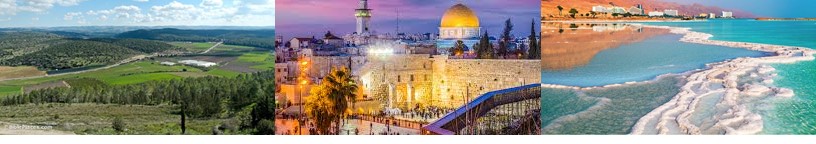 JULY 13/14 – 29, 2021 - 13 days including travel) (Schedule based on confirming flights)+ optional 3 nights PRE-TOUR to Jordan (JuLY 15-18, 2021)+ optional 8 nights PRE-tour to Greece (July 6 -15, 2021)1st Passenger (print name exactly as it appears in your passport)First: ________________________  Middle: ____________________  Last: ________________________Email: _____________________________________________  Phone: _(_________)___________________Passport #: ______________________  Issue Date: _____/_____/_____  Exp. Date: _____/_____/_____Place of Issue: _____________________________________  No passport (I applied for one): Date of Birth: _____/_____/_____  Nationality: _____________________ Gender: Male   Female Address: ________________________________________________  City: ____________________State: _____________________________  Zip Code: ____________________________2nd Passenger (print name exactly as it appears in your passport)First: ________________________  Middle: _____________________  Last: ________________________Email: ____________________________________________  Phone: _(_________)___________________Passport #: ______________________  Issue Date: _____/_____/_____  Exp. Date: _____/_____/_____Place of Issue: _____________________________________  No passport (I applied for one): Date of Birth: _____/_____/_____  Nationality: _____________________ Gender: Male   Female Address: ________________________________________________  City: __________________________State: _____________________________  Zip Code: ____________________________AccommodationsSharing a double room with: _______________________________________ (note TBD if unknown)Single Room Supplement: 	Yes        No  
Travel Insurance:  		Yes       No     Value: $_____________ 
selected tours – check the tours you are registering forSUMMER Israel Tour 	Yes        No      $2710 per person max double/ +$1225 single3 Nights pre- tour to Jordan 	Yes        No      $800 per person max double/ +$235 single8 Nights post-tour to Greece 	Yes        No     $2980 per person double/ +$ 775 singleRates are based on a minimum of 21 travelers per tour.Included in your ISRAEL TOUR     • 10 nights at the below hotels
     • Daily Breakfasts and Dinners at the hotels
     • Fish Lunch Sea of Galilee•  Farewell dinner in a restaurant on the evening before departure •  “Meet & Assist” at the airport by an America Israel Tours airport representative.•  1 Group arrival transfer escorted by your tour guide•  1 Group departure transfer escorted by your tour guide•  All entrance fees as per your program including special activities such as: Wine visit and tasting,    Light and Sound Show, Sea of Galilee boat ride•  10 days Private touring with your assigned tour guide •  10 days Private transportation in modern deluxe A/C coach and top professional driver •  Porter fees at airports and hotels•  All land and service taxes are included• $120 per person for Tips (tour guide, bus driver and hotel staff)Not Included in YOUR ISRAEL TOUR• All flights • Personal expenses• Lunches daily • Travel insurance (highly recommended) Add up the total cost of your tours & flights  $248 per person for up to $4000 in coverage   /   $313 per person for up to $5000 in coverage  $373 per person for up to $6000 in coverage   /   $435 per person for up to $7000 in coverage  $495 per person for up to $8000 in coverage   /   $559 per person for up to $9000 in coverageIncluded in your OPTIONAL 3 NIGHT pre-TOUR TO JORDAN     •	2 nights in Aqaba at the Aqaba Kempinski resort – 5* deluxe 1 night in Dead Sea at the Dead Marriott Hotel – 5* deluxeBreakfast and dinner at the hotels daily Transportation by A/C deluxe bus with free WIFI 2 bottles of mineral water per person per day in the busProfessional English-speaking guide throughout Entrance fees to Petra + Madaba + Mt. Nebo etc. $15 per person border tax: subject to change without prior noticeTips for guide, driver, hotels staff - $40 total per personNot Included in YOUR Pre-TOUR TO JORDAN•    All flights Horse drawn carriages in Petra. Tips at Petra.•    Personal expenses•    Lunches daily •    Wadi Rum optional private tour with lunch. $95 per person (based on min. 6 travelers)  Included IN your OPTIONAL 8 NIGHT pre-TOUR TO GREECE- 2 nights’ accommodation at 4*/5* Hotel in Athens, with daily breakfast & dinner- 2 nights’ accommodation at 4*/5* Hotel in Thessalonica, with daily breakfast & dinner- All private touring with Bible-Oriented English-speaking tour guide- All private touring with dlx. A/C coach- All entrance fees as per itinerary- English speaking escort on the cruise.- 4/Night Cruise to the Greek Islands & Turkey, based on inside IB’ / outside XB’ cabin category, with private facilities(shower/bathtub, washbasin, toilet), on full board basis aboard ship beginning with lunch on embarkation day andincluding breakfast on the day of disembarkation; with entertainment, free use of shipboard facilities.- PRIVATE Shore Excursions during cruise:Ancient Ephesus in KusadasiMedieval tour in Rhodes- English speaking assistant throughout the 3-night cruise- English speaking assistant during the cruise- Unlimited non-alcoholic & alcoholic drink package on cruise- Gratuities to cruise staff- Port, local taxes & fuel surcharges- All entrance fees as per itinerary- English speaking assistant during transfers- Private transportation by deluxe, fully air-conditioned motor coach (Wi-Fi on board)- Hotel portage- Headsets for the sightseeing touring days- Accommodation taxNot Included IN YOUR Pre-TOUR TO GREECE- International Flights- One-way flight Tel Aviv to Athens OR Athens to Tel Aviv (for those doing this tour after or before Israel)- One-way flight from Thessalonica to Athens if needed- Lunches- Tips to guides, drivers, escorts & hotel staff- Portage at Athens/Thessalonica Airport- Optional Shore excursions in Mykonos, Heraklion & Santorini- Santorini one-way cable-car ticket at 6 Euro per person (you pay on your own in cash at the cable-car ticket booth)Cancellation Policy FOR TOUROnce a deposit or full payment has been made, cancellations will only be accepted in writing. 
Cancellation will be applied based on the date the written cancellation is received. No refund will be paid for unused services such as: transfers, sightseeing, meals.
Cancellation deadlines:$750 per person tour deposit is nonrefundable 89 and 60 days prior to departure - cancellation fee of $1000 will apply59 and 45 days prior to departure - cancellation fee of $2000 will apply44 and 31 days prior to departure - cancellation fee of $3000 will apply30 days to day of departure or non-show - cancellation fee of 100% will applyPayment DetailsFinal payment is due no later than Monday May 31, 2021For more information please contact Debbie Winsett  devand@sbcglobal.netPayment – provide this information for billing deposit & final payment.  You will be notified before being charged. * For credit card payments (final payment only) please complete the below credit card information:      Cardholder Name (AS IT APPEARS ON CREDIT CARD): _____________________________        Credit Card Number: _____________ - ______________ - _____________ - _____________   Expiration Date: ________  / ________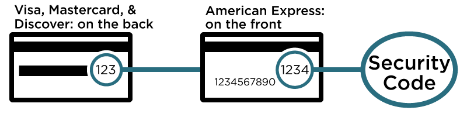    CVV: (3 or 4 digits on the back or front of the credit card): _____________ 
Please note: a 3% handling fee will be applied for payments made by credit cards for final payment only. Airfare & TicketsAirfare is not included in this tour package. Passengers are responsible to provide accurate passport names for air tickets reservations. America Israel Travel, Inc. will not be held responsible for the denial of services by a carrier due to any name discrepancy. Once issued, tickets are nonrefundable & and not transferable. Name changes or any ticket revisions will be subject to air carrier rebooking fee of up to $400 per ticket. Passengers are responsible to reconfirm their flights 72 hours prior to departure for all flights. Land ArrangementsAmerica Israel Travel, Inc. reserves the right to change the itinerary due to unforeseen circumstances. In all cases, America Israel Travel, Inc. will do its best to maintain the content of the tour. If the tour services as indicated by the itinerary cannot be supplied or there are changes in the itinerary for reasons beyond the control of America Israel Travel, Inc. we will arrange for provision of comparable services. America Israel Travel reserves the right to make changes in the itinerary whenever America Israel Travel deems it necessary to the comfort, convenience and safety of the participant at any time. No refund will be paid for unused services such as: transfers, sightseeing, meals, hotel accommodation, entrance fees, and others that are listed in the tour program. BaggageLuggage is the responsibility of the passenger and that of the airlines. For lost luggage claims, the passenger is responsible for notifying the airline directly.  Passport & DocumentationYour passport must be valid for at least six months following your entry date to your travel destination. For specific visa requirement, please contact the relevant consulate for update information.  LiabilityAmerica Israel Travel, Inc. is responsible for making all arrangements for tour services offered in the itinerary. The airlines, hotels, land operators and other suppliers providing services are independent contractors and not agents, employees or associates of America Israel Travel Inc. America Israel Travel assumes no responsibility or liability in connection with the service of an aircraft, motor coach, rental contractors, ferries, hotels, bus operators, sight-seeing contractors or other conveyances, which may be used in the performance of its duty to the passengers. America Israel Travel, Inc. is not liable for any act, omission, delay, injury, loss or damage or nonperformance occurring in connection with these tours and suppliers. The participant agrees that America Israel Travel shall not be liable for any changes in flight schedules, delays, weather conditions, damages, losses or expenses occasioned by acts or omissions of any person, including suppliers providing services or for any acts of war. Contact InformationAMERICA ISRAEL TRAVEL | 5010 N. Parkway, Suite 104, Calabasas, CA 91302
Phone: 818-704-9888  |  Fax: 844-473-9182  |  Toll-free: 877-248-8687  |  www.americaisraeltours.com
CST: 20792240-40  |  IATAN / ARC: 05-546494Passenger Responsibility	Passenger has read the above terms and conditions and agrees to each of them. Passenger hereby warrants that he/she fully understand each of them. By signing this form, I further state that I have personally read the attached terms and conditions and agree to each of them.Signature (s) ____________________________________     Date: _____/_____/_____
Signature (s) ____________________________________     Date: _____/_____/_____My signature indicates that I have read and agreed to the terms & conditions of this tour.